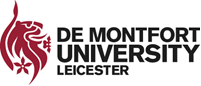 Please refer to the CP PAE guidance notes when completing and updating this document.Please review the programmes and consider each of the sections listed in this form, providing a summary of your analysis. Be concise in your commentary; bullet points are acceptable. Prompts are provided in each section but please note that some may not be relevant to your programme(s). Equally, don’t restrict your appraisal to these prompts – please reflect on any other relevant information.The PAE is a “live” document so you should update your PAE once new information becomes available.  Do remember that data/evidence becomes available at different times of year so you may not be able to complete every section when you create your PAE.  The first iteration of the PAE for ALL programmes should be approved by the relevant PMB or equivalent by 13th October 2023 and sent to the Link Tutor at DMU (or DAQ Partnerships Team for Validation Service) immediately afterwards. Thereafter, the updated PAE document should be presented to each meeting of the PMB or equivalent at the partner institution, for consideration and endorsement with revisions being made whenever necessary. PAEs should be sent to the Link Tutor (or DAQ Partnerships Team for Validation Service) for storage at DMU afterwards. Where actions have been identified in each section, please ensure that a reference number is allocated and they are entered into the Action Plan located at the end of the document. Actions should be included for areas of enhancement and for the embedding and dissemination of good practice within the subject area, faculty and beyond.Please start a new PAE for each academic session. Any outstanding actions at the end of the academic year should be rolled over to the new PAE.An example of a completed PAE can be found here: Exemplar PAE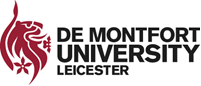 Where the need for action has been identified in the PAE commentary, please include the actions in the action plan below. The progress and status update columns in the action plan should be regularly updated, and before each PMB. Any additional actions that arise during the year, e.g. as a result of COVID-19, should be added to the action plan. When drafting the Action Plan please remember to complete the endorsements at the end of this document.Status for Actions: Where the need for action has been identified in the PAE commentary, please include the actions in the table below:Collaborative partner:Programme title(s)Cohorts/ academic session (e.g. Sep, March, June):Location(s) of Delivery (if more than one campus):Award(s): DMU Faculty:Programme Management Board (PMB) or equivalent at partner institution:Corresponding PMB at DMU – for faculty-owned programmes only:Appraisal of:2022/232022/23Enhancement for:2023/242023/24Professional, Statutory and Regulatory Bodies (PSRBs):Please note any PSRB accreditation of the programme(s) and/or any consideration by local regulatory bodies (overseas partnerships) Date of Endorsement at each PMB:Please add the dates of PMB meetings where the PAE has been considered.Meeting 1Date of Endorsement at each PMB:Please add the dates of PMB meetings where the PAE has been considered.Meeting 2Date of Endorsement at each PMB:Please add the dates of PMB meetings where the PAE has been considered.Meeting 3Date of Endorsement at each PMB:Please add the dates of PMB meetings where the PAE has been considered.Meeting 4Endorsement by Faculty APQ/Head of QualityStart of YearEndorsement by Faculty APQ/Head of QualityEnd of YearRecruitmentRecruitmentRecruitmentPromptsData/ EvidenceReferencePlease provide a brief overview of any recent/likely future changes to the market within which the programme operates, referring, for example, to the areas listed below:Target numbers and recruitment (per programme and per location, where applicable)Entry profile – UK, EU, international, part time, full timeEntry qualificationsApplications per placeData availabilityCollaborative partners should report from their own sources and liaise with the DMU faculty or EP for Validation Service provisionAction/Good Practice referenceSummary of analysis (any actions should be given a reference number and go in the action plan)Summary of analysis (any actions should be given a reference number and go in the action plan)ReferenceStudent feedbackStudent feedbackStudent feedbackPromptsData/ EvidenceReferenceIn considering student feedback, please take account of any relevant agreed targets/thresholds:Good practice/areas for enhancement raised through internal and external surveys, such as the UK National Student Survey (NSS);Significant matters arising from Module Enhancement Plan(s) (MEPs) or equivalent forms where DMU MEP templates are not used;Staff Student Consultative Committees (SSCCs)/Student Voice Committees; student representatives; any other sources of student feedback; Significant matters from student feedback in relation to diversity and/or protected characteristics;Good practice raised through student feedback, including feedback on student support services.Data availabilityTermly SSCCs/ Student Voice CommitteesCollaborative partners should report from their own sources and liaise with their faculty or EP for Validation Service provisionAction/Good Practice referenceSummary of analysis (any actions should be given a reference number and go in the action plan)Summary of analysis (any actions should be given a reference number and go in the action plan)ReferenceExternal Examiner feedbackExternal Examiner feedbackExternal Examiner feedbackPromptsData/ EvidenceReferencePlease consider comments made by the External Examiner:Good practice identified by the External Examiners in the formal reportsMatters of concern/areas for enhancement identified by the External Examiner(s) in the formal reportSignificant matters and/or good practice arising in relation to diversity and/or protected characteristics Informal External Examiner feedback including emails and verbal commentsHighlight any comments the external examiners have made regarding the programme’s response to COVID-19Data availabilityUG (standard)Jun/JulPG Nov/DecAction/Good Practice referenceSummary of analysis (any actions should be given a reference number and go in the action plan)Summary of analysis (any actions should be given a reference number and go in the action plan)ReferenceLink Tutor and/or External Subject Adviser (ESA) feedback. NOTE: ESAs are for Validation Service provision only.Link Tutor and/or External Subject Adviser (ESA) feedback. NOTE: ESAs are for Validation Service provision only.Link Tutor and/or External Subject Adviser (ESA) feedback. NOTE: ESAs are for Validation Service provision only.PromptsData/ EvidenceReferencePlease consider comments made by the Link Tutor and/ or External Subject Adviser (ESA) at any point during the academic session: 	Good practice identified by the ESAs/Link Tutors in their formal reportsMatters of concern/areas for enhancement identified in their formal reports Significant matters and/or good practice arising in relation to diversity and/or protected characteristics*Informal Link Tutor/ ESA feedback including emails and verbal commentsData availabilityESA annual report: AugustLink Tutor reports: AugustAction/Good Practice referenceWas a Link Tutor Report / ESA Report available to feed into the PAE at the end of the academic year? (If not, please comment on reasons for this.) Was a Link Tutor Report / ESA Report available to feed into the PAE at the end of the academic year? (If not, please comment on reasons for this.) Yes/No       ______      Summary of analysis (any actions should be given a reference number and go in the action plan)Summary of analysis (any actions should be given a reference number and go in the action plan)Reference Academic standardsAcademic standardsAcademic standardsConfirm that the External Examiner(s) have verified academic standards Comment on any potential risks to academic standards on the programme(s) (taking into account the range of data and/ or the information considered within this report, including the external examiner report/s, validation, re-validation, periodic review, collaborative review and re-accreditation information) – corresponding actions to go in the action plan.If risks to academic standards are identified, this information will need to be communicated as soon as possible to the Link Tutor/Educational Partnerships (for Validation Service provision only) and the Quality Officer (Partnerships) in DAQ, for further action as required.Data availabilityExternal Examiner report: UG (standard)Jun/JulPG Nov/DecReference Action/Good Practice referenceNon-continuation and progressionNon-continuation and progressionNon-continuation and progressionPromptsData/ EvidenceReferenceIn considering data, please take account of any agreed targets/thresholds (this should include a breakdown of the cohort rather than overall figures particularly in relation to equality monitoring data)Non-continuation should be monitored throughout the year as a key metric and actions added/amended as necessaryMatters of concern, anomalies and/or good practice arising from monitoring data including non-continuation, progression, equality monitoring data Comparison across different cohorts (e.g. January starters) and all campuses where applicableCollaborative partners should make comparisons across cohorts and different delivery locations (where applicable) within the academic session Summarise any actions and good practice for any preparatory transitions/ induction activity for students moving into HE and between levels of studyData availabilityCollaborative partners should report from their own sources and liaise with their faculties or EP for Validation Service provisionAction/Good Practice referenceSummary of analysis (any actions should be given a reference number and go in the action plan)Summary of analysis (any actions should be given a reference number and go in the action plan)ReferenceStudent achievementStudent achievementStudent achievementPromptsData/ EvidenceReferenceIn considering data, please take account of any agreed targets/thresholdsMatters of concern, anomalies and/or good practice arising from the achievement and equality data, including in particular Good Honours, closing attainment gaps and supporting all students to achieveComparison across all campuses, where applicableSignificant matters arising – e.g. pass rates, average module marksCollaborative partners should report from their own sources and liaise with the DMU faculty or EP for Validation Service provision Action/Good Practice referenceSummary of analysis (any actions should be given a reference number and go in the action plan)Summary of analysis (any actions should be given a reference number and go in the action plan)ReferenceStudent employability, work based/related and placement learning Student employability, work based/related and placement learning Student employability, work based/related and placement learning PromptsData/ EvidenceReferenceIn considering data, please take account of any agreed thresholdsSignificant matters in relation to Professional, Statutory and Regulatory Bodies (PSRBs)/accrediting bodies/regulatory bodies (overseas partnerships) (where applicable)Employability within the curriculumPlacement/volunteering activity within the programmeSignificant matters raised by/feedback from employers or former studentsSignificant issues raised through the Module Enhancement Plans (MEPs) or equivalentAreas of good practice or for enhancementData availabilityCollaborative partners should report from their own sources and liaise with the DMU faculty or EP for Validation Service provisionAction/Good Practice referenceSummary of analysis (any actions should be given a reference number and go in the action plan)Summary of analysis (any actions should be given a reference number and go in the action plan)ReferenceRelationship with alumniRelationship with alumniRelationship with alumniPromptsData/ EvidenceReferencePlease describe your relationship with alumni, your relationship with the DMU Alumni team, discussions about enhancing the relationship with alumni and/ or ideas for developing the relationship further.  This section applies to mature partnerships that are likely to have alumni but new partners can comment on plans for the future and current discussions – if any – with DMU Alumni.Reference: DMU Alumni: http://www.dmu.ac.uk/alumni/home.aspxData availabilityCollaborative partners should report from their own sources and liaise with the DMU faculty or EP for Validation Service provisionAction/Good Practice referenceSummary of analysis (any actions should be given a reference number and go in the action plan)Summary of analysis (any actions should be given a reference number and go in the action plan)ReferenceResourcesResourcesResourcesPromptsData/ EvidenceReferencePlease discuss any changes to the learning and physical resources over the reporting period relating to the delivery of DMU programmes. Please also indicate where and when these have already been reported (e.g. Link Tutor/ESA visit; PMB meeting etc.) and any corresponding actions or noted good practice.Confirmation or notification of changes to human resources is commented on in the Programme Compositions request document.Data availabilityCollaborative partners should liaise with the DMU faculty or EP for Validation Service provisionAction/Good Practice referenceSummary of analysis (any actions should be given a reference number and go in the action plan)Summary of analysis (any actions should be given a reference number and go in the action plan)Reference Public informationPublic informationAll public information must be accurate and not misleading. Please confirm that public information checks take place throughout the academic session. This should be confirmed at every PAE update.All marketing/promotional material must be approved by DMU marketing teams. Please comment on the approval process for your promotional/marketing material and provide links to publicity materials mentioning DMU programmes, for example your prospectus, website and/ or other relevant publicity material.Reference Action/Good Practice reference Evaluation of the partnership Evaluation of the partnership Evaluation of the partnership PromptsData/ EvidenceReferencePlease provide a brief overview of the highlights, challenges and achievements of the partnership over the reporting period and reference areas and suggestions for improvement (actions) and examples of good practice. Please liaise with your HE Coordinator where appropriate. Prompts are provided below but don’t feel you need to restrict yourself to these: Commentary on how you comply with DMU’s Quality Assurance operational management – e.g. Annual Quality Monitoring (AQM) requirementsFuture planned developments with DMU.Visits by DMU to partner institution and vice versa*. For partners with more than one programme, the response to this may be similar or identical to other PAEs – please liaise with your HE Coordinator or administrator for the dates. Partnership liaison, organisation and management:working relationship with DMU over the reporting period, including administration, support, advice and guidance, admissions, registration and communication of changes from DMUrelationship with the Link Tutor, the ESA (Validation Service only) the EP/GPU Account Manager; staff development/training opportunities and access to information.* A useful record for reference would be the following table (this can be copied and used as a separate reference or completed in this form)Data availabilityCollaborative partners should liaise with the DMU faculty.Action/Good Practice referenceSummary of analysis (any actions should be given a reference number and go in the action plan)Summary of analysis (any actions should be given a reference number and go in the action plan)Reference Key activity Key activity Key activity PromptsData/ EvidenceReferenceThis section deals with events that have already taken place or for which you are preparing. Any periodic review, collaborative review or (re)validation events Any external accreditation visits or stakeholder meetingsAny other key activityData availabilityDate of eventAction/Good Practice referenceList any key activities that have taken place and comment on the outcomes as applicable.  If there is no activity that fits in this section, please enter ‘no relevant activity’(any actions should be given a reference number and go in the action plan)List any key activities that have taken place and comment on the outcomes as applicable.  If there is no activity that fits in this section, please enter ‘no relevant activity’(any actions should be given a reference number and go in the action plan)Reference Programme curriculum development and deliveryProgramme curriculum development and deliveryProgramme curriculum development and deliveryPromptsData/ EvidenceReferenceIndicate the driver for programme change/development and how any changes were communicated to students (where applicable)How have Sustainability and the Education for Sustainable Development (ESD) goals been embedded into the programme?In relation to equality and diversity, summarise how you have taken into account changes in the curriculum content and delivery to meet Universal Design for Learning (UDL), Decolonising DMU (where appropriate) and the diverse needs arising from the diversity of your student cohortSummarise any actions and good practice on any pre-arrival transitions/induction activity for first year students and for students moving between levels of studyComment on how the DMU Learning, Teaching and Assessment Strategy has been implemented (if applicable)Confirm that programme documentation, including the programme specification and module specification(s), is up to date.Research informed/engaged teaching.Data availabilityVariousAction/Good Practice referenceSummary of analysis (any actions should be given a reference number and go in the action plan)Summary of analysis (any actions should be given a reference number and go in the action plan)Reference Any other commentsAny other commentsAny other commentsPromptsData/ EvidenceReferenceData availabilityVariousAction/Good Practice referenceSummary of analysis (any actions should be given a reference number and go in the action plan)Summary of analysis (any actions should be given a reference number and go in the action plan)Reference Key contacts for dataKey contacts for dataKey contacts for dataFor Collaborative PartnersLink Tutors for faculty owned provisionEducational Partnerships (EP) for Validation Service provisionep@dmu.ac.uk Collaborative partner:Programme Management Board (PMB) or equivalent at partner institution:Programme title(s)Corresponding PMB at DMU – for faculty-owned programmes only:Cohorts/ academic session (e.g. Sep, March, June):DMU Faculty:Location(s) of Delivery (if more than one campus):Date of update:Major delay or problemsSome delays or problemsUnderway and on trackCompleteNot started yetReference for Action (A) /Good Practice (GP)PAE sectionEvidence/ Source/data/ date/issue or area of good practiceAppraisal section to be addressedActionWho will lead on this?DeadlineProgressPlease include dateUpdate StatusEXAMPLEA20/21 - 12. Student FeedbackLiaise with staff from other departments to ensure the smooth handover of modules.Head of Department/ Programme LeaderStart of 2020/21 session21 Sept 2017 – A&F staff are in consultation with other departments and progress will be monitored via the SSCC.ON TRACKEXAMPLEGP21/22 - 13. External Examiner feedback&4. ESA feedbackExternal Examiner report (John Jones, 2020/21); ESA annual report (Sue Smith, 2020/21):Intercultural studies element of is a USP of provisionHighlight additional benefits of intercultural awareness; transferable and employability skills in the marketing of the programme. Share with similar programmes via Programme Leaders at the PMB.Design marketing strapline in promotional material.Partner and DMU faculty MarketingDecember 2021Contact to be made between partner and DMU Marketing teams to approve strapline.Link Tutor to disseminate GP at the faculty PMB if PL not present. NOT STARTED YET